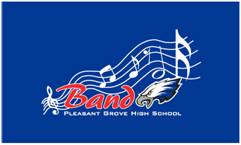 						Pleasant Grove High Band BoostersPleasant Grove High School “Tamales and Tunes”8th Annual Benefit Dinner ConcertFebruary 24, 2016SILENT AUCTION DONATION FORM   Yes!  We would like to contribute to the PGHS “TNT” Benefit Concert Auction*Please recognize us in the auction program as:____________________________________________________________________________Business Name                        Contact Person____________________________________________________________________________Address____________________________________________________________________________City, State, Zip_________________________                   _____________________________   Email Address                                           Phone NumberDescription of Donation:  _____________________________________________________________________________Value of Donation: $_________     Method of Delivery:        ______ Enclosed                                       ______ Will Send Prior to 2/15/2016For items to go into the auction, please send your items by February 15th.  Do you know of another business that would like to contribute to our Benefit Concert?  Please let us know by adding their name and address below:_____________________________________________________________________________Please return your completed form ASAP so that we may add your name to our list of participants. Pleasant Grove High Band Boostersc/o Pleasant Grove High School9531 Bond RoadElk Grove, CA 95624www.pghsbandboosters.org*The PGH Band Boosters is incorporated as a nonprofit 501(c)(3) organization in the State of California                                       Your donation is tax deductible as allowed by law.  Federal Tax ID #65-1257521